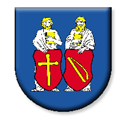 Uznesenie zasadnutia obecného zastupiteľstva č. 2/2018 konaného dňa 23.04.2018Obecné zastupiteľstvo v zmysle § 10, odst. 1, písm. a/ zákona SNR č. 369/90 zb. o obecnom zriadení v znení jeho zmien a doplnkov na svojom mimoriadnom  zasadnutí prijíma nasledovné uznesenia:Uznesenie č. 05/2018Súhlasí a/  s predložením  Žiadosti  o poskytnutie finančných prostriedkov na rozvoj výchovy a vzdelávania žiakov v oblasti telesnej a športovej výchovy formou dostavby, rekonštrukcie alebo výstavby novej telocvične na rok 2018 a spolufinancovaním vo výške 10 %  t.j. 15 593    €  prostredníctvom Ministerstva školstva, vedy, výskumu a športu SR starosta obce	................................			prednostka OÚ ..................................b/ so spracovaním geometrických plánov na  bezodplatné oddelimitovanie pozemkov od SPF,   ide o p.č. 267/29 /pred kaštieľom/ a cestu, pokračovanie Hornej ulice k rodinnému domu G. Pompustarosta obce	................................			prednostka OÚ ..................................c/ so žiadosťou o  bezodplatný prevod KN/ p.č. 7077/2 podľa GP č.  34629114-19/18 o výmere 1100 m2, ktorá bola odčlenená   od pôvodnej KN /p.č. 7077 o výmere 5159 m2, druh pozemku orná pôdastarosta obce	................................			prednostka OÚ ..................................Zápisnica zo stretnutia poslancov  obecného zastupiteľstva dňa 23.04.2018Program : OtvorenieVoľba návrhovej komisie „Telocvičňa „ predloženie žiadosti o poskytnutie dotácie GP vyhotovenie /kaštieľ, Horná ul./Žiadosť o bezodplatný prevod SPFZáverZasadnutie začalo o 15:05 hod.Prítomní : Vladimír Dragošek,  Mgr. Miroslav Svitana, Peter Svitana,  Mgr. Albín Fischer, František Strakula, Ing. ČepišákIveta Šateková – prednostkaNeprítomní : ospravedlnení  :  Ing. Vladimír Matfiak- kontrolórBc. Kačur, Michal Šoltés, Mgr. Jozef Habiňák  Neprítomní neospravedlnený :  - Návrhová komisia: predseda:  Ing. Čepišák Jozef                                 členovia :  Strakula František, Mgr. Fischer Albín    Starosta privítal prítomných a  predniesol program zasadnutiaTento návrh a program  odhlasovali všetci prítomní  poslanci :  Vladimír Dragošek,  Mgr. Miroslav Svitana, Peter Svitana,  Mgr. Albín Fischer, František Strakula, Ing. ČepišákPrvým bodom programu bol návrh na predloženie   Žiadosti  o poskytnutie finančných prostriedkov na rozvoj výchovy a vzdelávania žiakov v oblasti telesnej a športovej výchovy formou dostavby, rekonštrukcie alebo výstavby novej telocvične na rok 2018 a spolufinancovaním vo výške 10 %  t.j. 15 593    €  prostredníctvom Ministerstva školstva, vedy, výskumu a športu SR . Celkový rozpočet činí sumu : 155 929,18 €. Tento návrh a program  odhlasovali všetci prítomní  poslanci :  Vladimír Dragošek,  Mgr. Miroslav Svitana, Peter Svitana,  Mgr. Albín Fischer, František Strakula, Ing. ČepišákStarosta v ďalšom bode predniesol návrh na  spracovanie geometrických plánov na  bezodplatné oddelimitovanie pozemkov od SPF,  ide o p.č. 267/29 /pred kaštieľom/ a cestu, pokračovanie Hornej ulice k rodinnému domu G. Pompu. Starosta uviedol, že v uvedenej časti je naplánovaná realizácia chodníka. Túto problematiku riešili na SPF spolu s p. Čepišákom a p. Regecom /OZ ASTRA/, nakoľko sa jedná o vstup ku kaštieľu a k pozemku p. Čepišáka. Tento návrh a program  odhlasovali prítomní  poslanci nasledovne:Za: Vladimír Dragošek,  Mgr. Miroslav Svitana, Peter Svitana,  , František Strakula, Ing. ČepišákZdržal sa hlasovania : Mgr. Albín FischerV treťom bode starosta oboznámil prítomných, že je možnosť požiadať SPF  o  bezodplatný prevod KN/ p.č. 7077/2 podľa GP č.  34629114-19/18 o výmere 1100 m2, ktorá bola odčlenená   od pôvodnej KN /p.č. 7077 o výmere 5159 m2, druh pozemku orná pôda.Tento návrh a program  odhlasovali všetci prítomní  poslanci :  Vladimír Dragošek,  Mgr. Miroslav Svitana, Peter Svitana,  Mgr. Albín Fischer, František Strakula, Ing. ČepišákPoslanci navrhli Komisiu o ochrane verejného záujmu pri výkone funkcií verejných funkcionárov v nasledovnom zložení : Predseda: Mgr. Albín FischerČlenovia: Ing. Jozef Čepišák                 Vladimír Dragošekstarosta obce................................			prednostka OÚ .....................................Zasadnutie OZ skončilo o 15: 45 hod. za jednotlivé uznesenia hlasovali poslanci, tak ako je to uvedené v texte.  V Toporci  23.04.2018Spracovala: Šateková